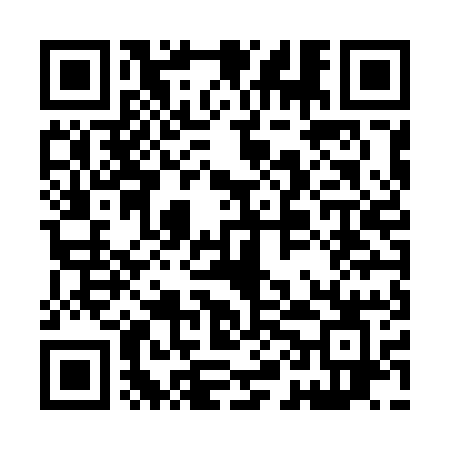 Prayer times for Bantice, Czech RepublicWed 1 May 2024 - Fri 31 May 2024High Latitude Method: Angle Based RulePrayer Calculation Method: Muslim World LeagueAsar Calculation Method: HanafiPrayer times provided by https://www.salahtimes.comDateDayFajrSunriseDhuhrAsrMaghribIsha1Wed3:205:3412:525:578:1110:162Thu3:185:3212:525:588:1310:183Fri3:155:3112:525:588:1410:214Sat3:125:2912:525:598:1610:235Sun3:095:2812:526:008:1710:266Mon3:065:2612:526:018:1910:287Tue3:035:2412:526:028:2010:318Wed3:005:2312:526:038:2110:349Thu2:575:2112:526:048:2310:3610Fri2:555:2012:526:048:2410:3911Sat2:525:1812:526:058:2610:4112Sun2:495:1712:526:068:2710:4413Mon2:465:1612:526:078:2810:4714Tue2:435:1412:526:088:3010:4915Wed2:405:1312:526:098:3110:5216Thu2:375:1212:526:098:3210:5517Fri2:355:1012:526:108:3410:5818Sat2:355:0912:526:118:3511:0019Sun2:345:0812:526:128:3611:0120Mon2:345:0712:526:128:3711:0221Tue2:345:0612:526:138:3911:0222Wed2:335:0512:526:148:4011:0323Thu2:335:0412:526:158:4111:0324Fri2:325:0312:526:158:4211:0425Sat2:325:0212:526:168:4311:0526Sun2:325:0112:526:178:4511:0527Mon2:325:0012:536:178:4611:0628Tue2:314:5912:536:188:4711:0629Wed2:314:5812:536:198:4811:0730Thu2:314:5712:536:198:4911:0731Fri2:314:5712:536:208:5011:08